ALGEMENE LEDENVERGADERINGVereniging Vrienden van Museum Vlaardingen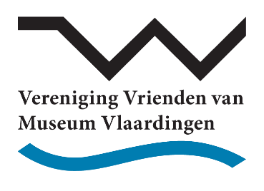 E-mail: vrienden@museumvlaardingen.nlWebsite: www.museumvlaardingen.nl – Over het museum – Vrienden-------------------------------------------------------------------------------------------------------------------------------------AGENDA voor de Algemene Ledenvergadering Plaats: 		Museum Vlaardingen, Westhavenkade 54 te Vlaardingen Datum: 		Donderdag 20 april 2023Aanvang: 		19.30 uurOpening en vaststellen van de agendaIngekomen stukken en mededelingenVaststellen van de notulen van de ALV van 7 april 20221) Jaarverslag 2022 van de interim secretaris2)Verslag van de kascontrolecommissie met voorstel voor decharge van het bestuurVaststellen financieel verslag en de jaarrekening 2022 van de penningmeester3)Vaststellen van de begroting 20233)Benoeming nieuwe kascontrolecommissie (aftredend F. Nolet)a Verkiezing bestuursleden vanuit rooster van aftreden4) b Aftreden voorzitter, penningmeester en webmaster5)Noodzakelijke versterking van de Vrienden binnen en buiten het bestuur6)Mededelingen vanuit Museum Vlaardingen en de BalderRondvraag en sluitingAlle leden zijn in de gelegenheid om agendapunten in te brengen, echter, deze agendapunten dienen uiterlijk 48 uur voor aanvang, schriftelijk (bij voorkeur per e-mail) en voorzien van een korte argumentatie of toelichting, via vrienden@museumvlaardingen.nl te zijn ingediend. Onderwerpen die niet vooraf zijn ingebracht worden niet inhoudelijk besproken. Deze kunnen slechts in de rondvraag (zonder discussie) worden gemeld. Deelname aan de ALV is voorbehouden aan leden van de Vereniging Vrienden van Museum Vlaardingen. In verband met de organisatie is vooraf aanmelden noodzakelijk via vrienden@museumvlaardingen.nl1) De conceptnotulen van de ALV van 7 april 2022 zijn via de website van Museum Vlaardingen weergegeven onder: Over het museum – Vrienden van Museum Vlaardingen – Algemene Ledenvergaderingen – 2023. Tevens zijn de conceptnotulen per email toegezonden naar Vrienden waarvan het emailadres bekend is.2) Het jaarverslag van de interim secretaris wordt in het eerste kwartaal 2023 via de website van Museum Vlaardingen weergegeven onder: Over het museum – Vrienden van Museum Vlaardingen – Algemene Ledenvergaderingen – 2023.3) Het financieel verslag van de penningmeester, de jaarrekening 2022 en de begroting 2023 staan vanaf eerste kwartaal 2023 op de website van Museum Vlaardingen weergegeven onder: Over het museum – Vrienden van Museum Vlaardingen – Algemene Ledenvergaderingen – 2023. 4) Volgens het rooster van aftreden – Jan van Hemert heeft op 14 juni 2022 aangegeven zijn bestuursfunctie neer te leggen, interim secretaris Marja Tiemens-Idzinga en lid/2e penningmeester Nico Tiemens zijn niet herkiesbaar. 5) De voorzitter (Marja Tiemens-Idzinga), de penningmeester (Siem van der Marel) en de webmaster (Bonny Tan-Zwartveld) hebben aangegeven hun taak, na afsluiting van deze ALV, te zullen neerleggen. 6) Via dit agendapunt wordt invulling gegeven aan artikel 8.6 van de statuten. BELANGRIJK – BELANGRIJK – BELANGRIJKBelangrijke informatie volgend op voetnoot 5. Het aftreden van de voorzitter, de penningmeester en de webmaster vraagt om speciale aandacht van deze ALV. Volgens artikel 8.2 van de statuten is het aan de ALV om bestuursleden te benoemen vanuit de leden van de vereniging. Verder is het belangrijk om te weten dat het bestuur moet bestaan uit een oneven aantal van tenminste drie natuurlijke personen. De statuten kunt u teruglezen via de website van Museum Vlaardingen weergegeven onder: Over het museum – Vrienden van Museum Vlaardingen.Belangrijke informatie volgend op voetnoot 6.Artikel 8.6 van de statuten geeft het volgende aan: Indien het aantal bestuursleden beneden het in lid 1 vermelde minimum is gedaald, blijft het bestuur niettemin bevoegd. Het bestuur is verplicht zo spoedig mogelijk een algemene ledenvergadering te beleggen, waarin de voorziening in de vacature(s) aan de orde komt.Om een extra ALV te voorkomen is agendapunt 10 aan de agenda toegevoegd, om onder dit agendapunt de invulling van de vacatures als bestuurslid, vooraf aan te kondigen en te bespreken.Om te kunnen voldoen aan artikel 8.1 nodigen we u van harte uit om het bestuur te komen versterken. Mocht u, in uw netwerk, mensen kennen die mogelijk interesse hebben in een bestuursfunctie bij de Vrienden, dan zijn zij natuurlijk ook van harte uitgenodigd om contact op te nemen.Om de vergadering op juiste wijze te kunnen voorbereiden ontvangen we uw gegevens als kandidaat-bestuurslid, en/of de gegevens van iemand vanuit uw netwerk die zich wil aanmelden als kandidaat-bestuurslid, graag vooraf en bij voorkeur via vrienden@museumvlaaringen.nl. Heeft u vragen over de vacature(s) binnen het bestuur, neem dan contact op via een e-mail naar vrienden@museumvlaardingen.nl met daarin aangegeven uw naam en telefoonnummer of neem contact op met de penningmeester via 0629020010. NB Mocht u bij deze ALV niet aanwezig kunnen zijn, dan nodigen we u graag uit om gebruik te maken van de machtiging. Het machtigingsformulier staat op de website van Museum Vlaardingen onder Over het museum – Vrienden van Museum Vlaardingen – Algemene Ledenvergaderingen – 2023 en kan ook worden aangevraagd via een e-mail naar vrienden@museumvlaardingen.nl.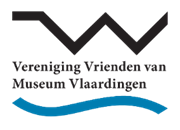 